แบบฟอร์มรายละเอียดของหลักสูตร (มคอ.2)ฉบับปรับปรุงตามเกณฑ์ AUN-QAระดับปริญญาตรีภารกิจหลักสูตรกองบริหารงานวิชาการ มหาวิทยาลัยศิลปากรพฤษภาคม 2562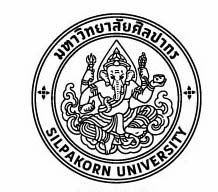 รายละเอียดของหลักสูตร (มคอ.2)หลักสูตร...........................................สาขาวิชา.........................................(หลักสูตรใหม่ / หลักสูตรปรับปรุง พ.ศ.........)ภาควิชา...........................คณะวิชา....................................มหาวิทยาลัยศิลปากรสารบัญหน้าหมวดที่ 1	ข้อมูลทั่วไป	.......	หมวดที่ 2	ข้อมูลเฉพาะของหลักสูตร	.......	หมวดที่ 3	ระบบการจัดการศึกษา การดำเนินการ และโครงสร้างของหลักสูตร	.......	หมวดที่ 4	ผลการเรียนรู้ กลยุทธ์การสอนและการประเมินผล	.......	หมวดที่ 5	หลักเกณฑ์ในการประเมินผลนักศึกษา	.......	หมวดที่ 6	การพัฒนาคณาจารย์	.......	หมวดที่ 7	การประกันคุณภาพหลักสูตร	.......	หมวดที่ 8	การประเมินและปรับปรุงการดำเนินการของหลักสูตร	.......	ภาคผนวก ก	ข้อบังคับมหาวิทยาลัยศิลปากร ว่าด้วยการศึกษาระดับปริญญาบัณฑิต พ.ศ........	.......	ภาคผนวก ข	ข้อมูลประวัติอาจารย์ผู้รับผิดชอบหลักสูตร/อาจารย์ประจำหลักสูตร(ดูคำชี้แจง)	.......	ภาคผนวก ค	(ดูคำชี้แจง)	.......	ภาคผนวก ง	คำสั่งแต่งตั้งคณะอนุกรรมการพิจารณาหลักสูตร..............................................	.......	ภาคผนวก จ	ตารางเปรียบเทียบข้อแตกต่างระหว่างหลักสูตรเดิมกับหลักสูตรปรับปรุง(กรณีหลักสูตรปรับปรุง)	.......	ภาคผนวก ฉ 	ตารางแสดงความสอดคล้องของผลลัพธ์การเรียนรู้ที่คาดหวังของหลักสูตร (Program Learning 		Outcomes : PLOs) กับผลลัพธ์การเรียนรู้ที่คาดหวังของรายวิชา (Course Learning Outcomes : 		CLOs) (คำอธิบายเพิ่มเติมโปรดดูในคำชี้แจง)	.......	ภาคผนวก ช	คำอธิบายรายวิชาภาษาอังกฤษ (คำอธิบายเพิ่มเติมโปรดดูในคำชี้แจง) 	.......	